«Адаптация ребёнка к детскому саду»Консультация родителям для вновь прибывших детей.“Детство — это важнейший период человеческой жизни, не подготовка к будущей жизни, а настоящая, яркая, самобытная, неповторимая жизнь. И от того, кто вел ребенка за руку в детские годы, что вошло в его разум и сердце из окружающего мира — от этого в решающей степени зависит, каким человеком станет сегодняшний малыш”.                                                       В. А. СухомлинскийЦель: оказание помощи родителям в период адаптации детей к условиям дошкольного образовательного учреждения; формировать активную позицию родителей по отношению к процессу адаптации детей; способствовать созданию условий для возникновения дружного родительского коллектива.Адаптация - это приспособление организма к новой обстановке, а для ребенка детский садик несомненно является новым, еще неизвестным пространством, с новым окружением и новыми отношениями. Адаптация зависит от психофизиологических и личностных особенностей ребенка, от сложившихся семейных отношений, от условий пребывания в дошкольном учреждении. То есть,  каждый ребенок привыкает по-своему. Однако, можно отметить некоторые закономерности, про которые хотелось бы Вам рассказать.Контакт с ребёнком удаётся установить только через родителей (в худшем случае с ребёнком вообще не удаётся установить контакт). Ребенок может впадать в оцепенение, как манекен, выходя из него только при открывании входной двери. Или, наоборот бурно и агрессивно реагировать на любую попытку контакта. Замечание или похвала воспитателя оставляют ребёнка либо безучастным, либо он пугается. Бывают случаи навязчивого поведения. Так малыш может все время ходить за няней или воспитателем, постоянно спрашивая с плачем: «Мама придет?», или раскачиваться на стуле, впадая в состояние. Hо, постепенно все может уладиться, и это во многом зависит от обстановки дома и правильного поведения родителей. Запомните, что ребенку с тяжелой адаптацией, помимо Вас и воспитателей, поможет только педиатр или психолог!  Поэтому детей с тяжелой адаптацией, которую обычно прогнозируют у ребенка еще в детской поликлинике, желательно не отдавать в два-три года в сад, а по возможности немного позже, по мере совершенствования их адаптационных механизмов. Мальчики более уязвимы в плане адаптации, чем девочки, поскольку в этот период они больше привязаны к матери и более болезненно реагируют на разлуку с ней. Чтобы привыкание ребенка к детскому саду проходило как можно быстрее и легче, Вам необходимо придерживаться следующих рекомендаций.Рекомендации родителям. Настраивать ребенка на мажорный лад. Внушать ему, что это очень здорово, что он дорос до сада и стал таким большим. Не оставлять его в дошкольном коллективе на целый день сразу, как можно раньше забирать домой. Начинайте посещение ДОУ по алгоритму, предложенному специалистами. Создать спокойный, бесконфликтный климат для него в семье. Щадить его ослабленную нервную систему. Не увеличивать, а уменьшать нагрузку на нервную систему. На время прекратите походы в общественные заведения, в гости. Намного сократите просмотр телевизионных передач. Как можно раньше сообщить врачу и воспитателям о личностных особенностях малыша. Не кутать своего ребенка, а одевать его так, как необходимо в соответствии с температурой в группе. Посоветуйтесь с воспитателями, они подскажут, как лучше одевать ребенка. Создать в воскресные дни дома для него режим такой же, как и в детском учреждении. Не реагировать на выходки ребенка и не наказывать его за детские капризы.
При выявленном изменении в обычном поведении ребенка как можно раньше обратиться к детскому врачу или психологу. При выраженных невротических реакциях оставить малыша на несколько дней дома и выполнять все предписания специалиста. Дорогие родители! Заканчивая свои рекомендации, хотелось бы заострить Ваше внимание не нескольких моментах. Полная адаптация ребенка к детскому саду возможна не раньше чем через 2-3 месяца. И в течение всего этого периода надо заботиться о том, чтобы ребенок не слишком остро ощущал разрыв между своей прежней и теперешней жизнью. Например, старайтесь первое время одевать его в знакомую одежду, дать с собой в садик любимую игрушку. Проявляйте как можно больше интереса к его занятиям в детском саду, внимательно выслушивайте его рассказы, сохраняйте рисунки и аппликации, которые он приносит; любознательность и стремление к действию возникают и развиваются (как и умение говорить или ходить) при доброжелательном и терпеливом участии взрослых, благодаря их постоянным поощрениям. В первое время ребенок может сильно уставать в детском саду: новые впечатления, новые друзья, новая деятельность, большое количество народа. Если ребенок приходит домой измученным и нервным, это еще не значит, что его адаптация проходит тяжело. Просто необходимо время, чтобы малыш привык к новому режиму. Поддерживайте отношения с воспитателем и другими родителями. Интересуйтесь, с кем ваш малыш дружит, приветствуйте и поощряйте дружбу. Участвуйте в жизни малыша, радуйтесь его успехам и творчеству.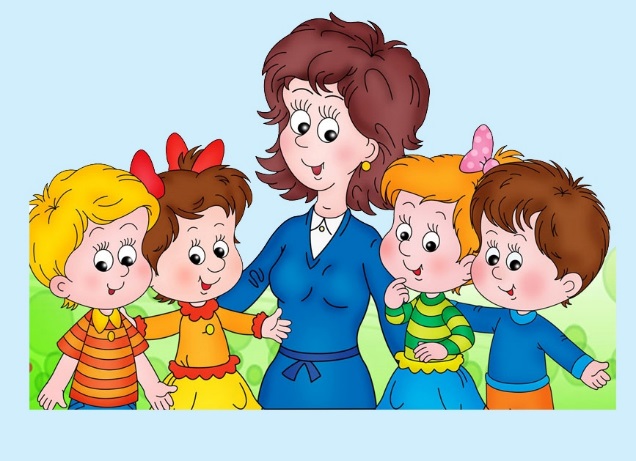 